Инструкцияпо формированию документа "Совокупный годовой объем закупок" в региональной информационной системе в сфере закупок товаров, работ и услуг для обеспечения нужд Тверской области (ПК «Web-Торги-КС»)Определение совокупного годового объема закупокДокумент «Совокупный годовой объем закупок» служит для расчета совокупного годового объема закупок – информации об утвержденном на соответствующий финансовый год общем объеме финансового обеспечения для осуществления заказчиком закупок в соответствии с Федеральным законом № 44-ФЗ, в том числе для оплаты контрактов, заключённых до начала указанного финансового года и подлежащих оплате в указанном финансовом году в соответствии с пунктом 16 статьи 3 Федерального закона. На основании данного документа в ПК «WEB-Торги-КС» реализованы контроли при формировании плана-графика в соответствии с положением части 2 статьи 72, пунктов 4, 5 части 1 статьи 93 Федерального закона.Формирование документа «Совокупный годовой объем закупок» производится в списке документов «Совокупный годовой объем закупок» (Рисунок 1), который доступен в АРМ пользователя в следующих состояниях:Создание нового;Принято к исполнению. 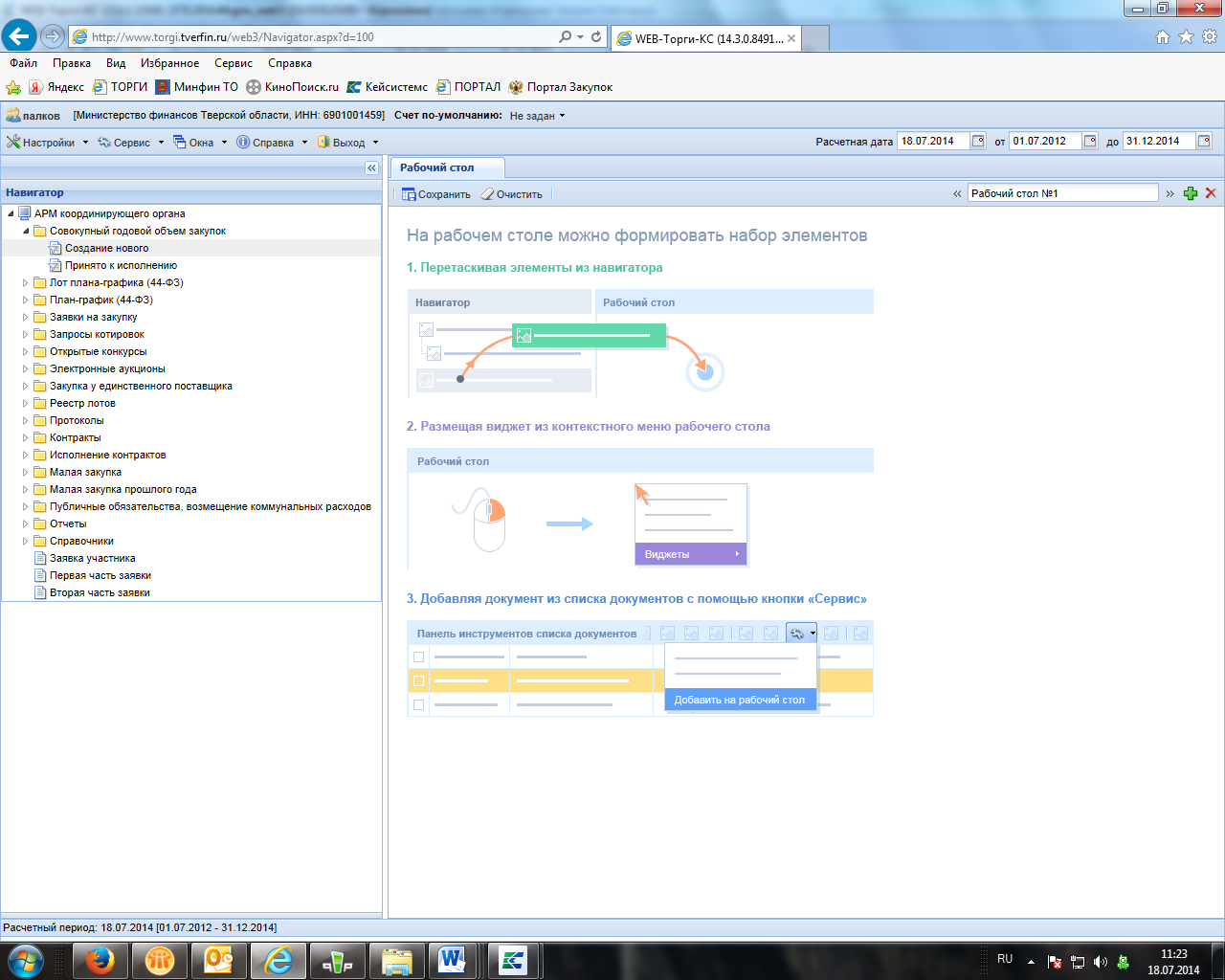 Состояния документа «Совокупный годовой объем закупок»Формирование документа производится в состоянии «Создание нового» по кнопке [Создать] на панели инструментов (Рисунок 2).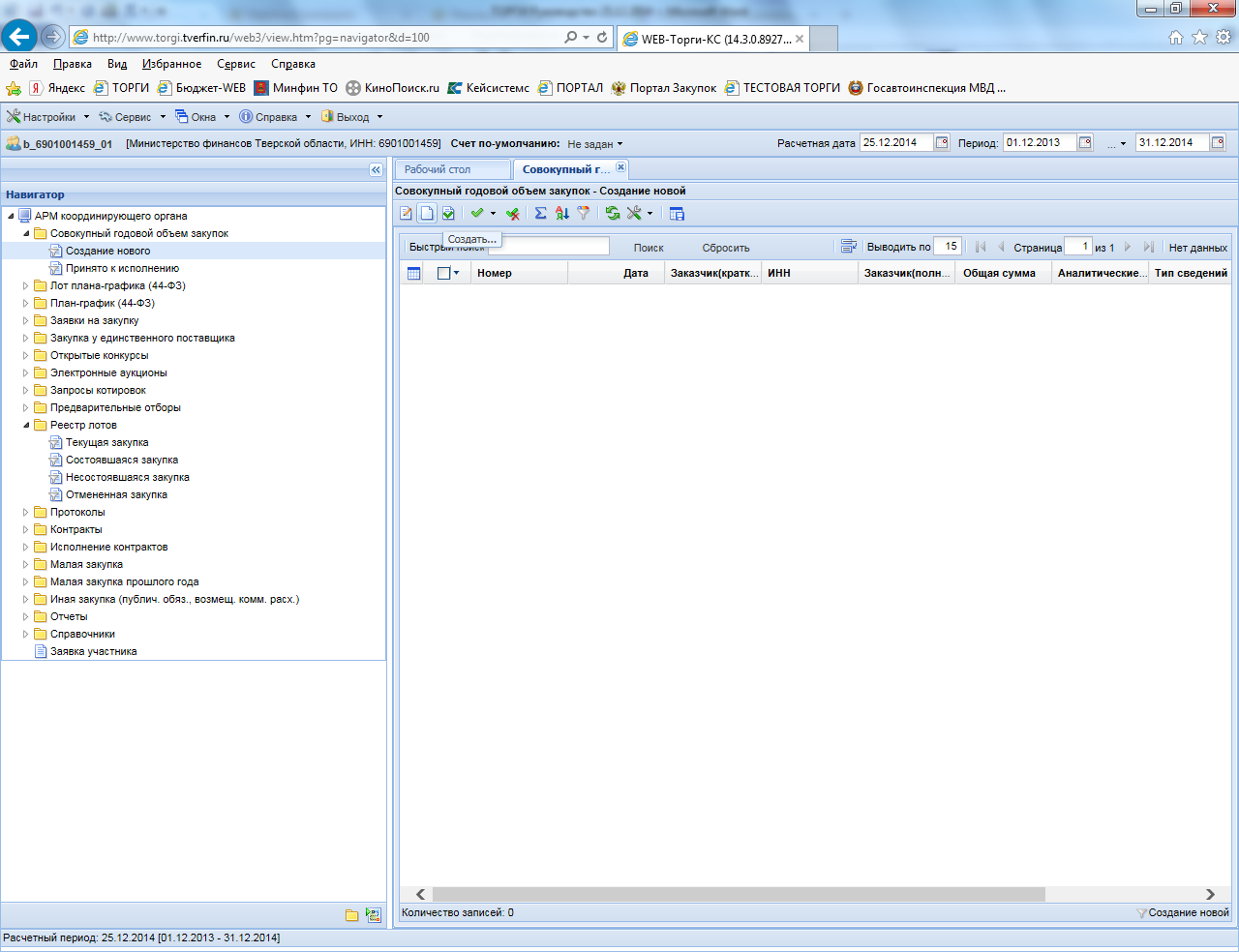 Формирование документа «Совокупный годовой объем закупок»Сформированный документ состоит из заголовочной части и вкладки КБК.В заголовочной части документа необходимо заполнить поле «Финансовый год» в соответствии с финансовым годом, на который создается документ (Рисунок 3).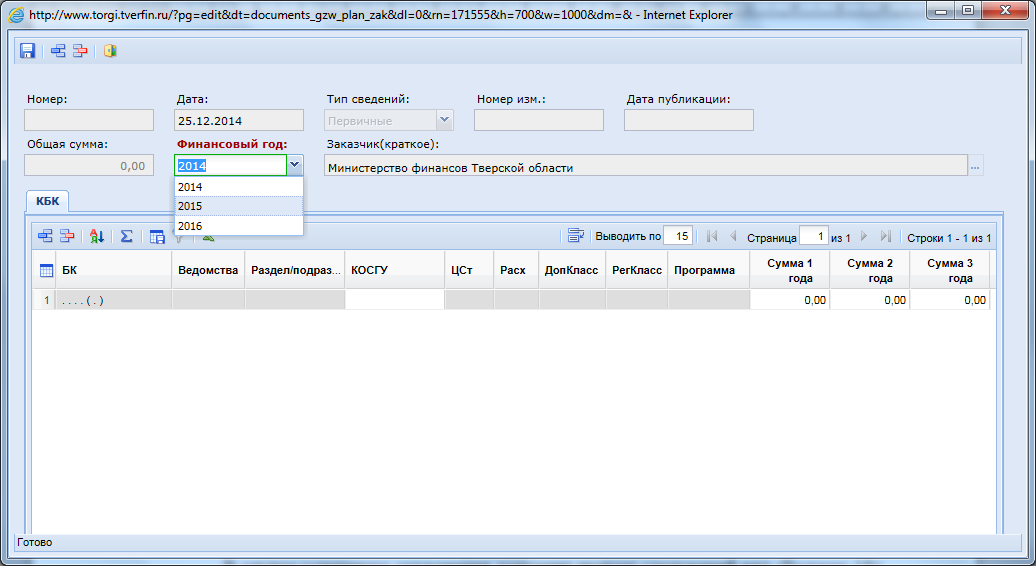 Редактирование документа «Совокупный годовой объем закупок»Вкладка КБК представляет собой таблицу (грид), содержащую следующие графы для ввода КБК, а также указания объема финансового обеспечения по соответствующей строке.Добавление строки в таблицу (грид) производится по кнопке  [Добавить строку].Выбор кода бюджетной классификации производится в поле «КОСГУ» (ОИГВ, КУ заполняют поля – Вед, Подр, ЦСт, Расх, КОСГУ, Программа; БУ, АУ заполняют поля – Вед, КОСГУ, ДопКласс).Далее в поле «Сумма 1 года» необходимо указать объем финансового обеспечения по для осуществления заказчиком закупок в соответствии с Федеральным законом № 44-ФЗ, в том числе для оплаты контрактов, заключённых до начала указанного финансового года и подлежащих оплате в указанном финансовом году по соответствующей строке.Поле «Общая сумма» в заголовочной части документа заполнится автоматически, как только будут указаны значения в полях «Сумма 1 года».После внесения необходимых данных необходимо сохранить документ.Внимание: Во избежание потерь больших объемов данных внесенных в документ, по причине случайного закрытия окна формы редактирования с игнорированием соответствующего предупреждения или по причине технического характера  в ходе сохранения, настоятельно рекомендуется сохранять документ после внесения каждых 5-10 записей.При сохранении документа вызывается процедура автоматического контроля введенных данных в соответствии с росписью/планом ФХД.В случае успешного сохранения документ примет следующий вид (Рисунок 4):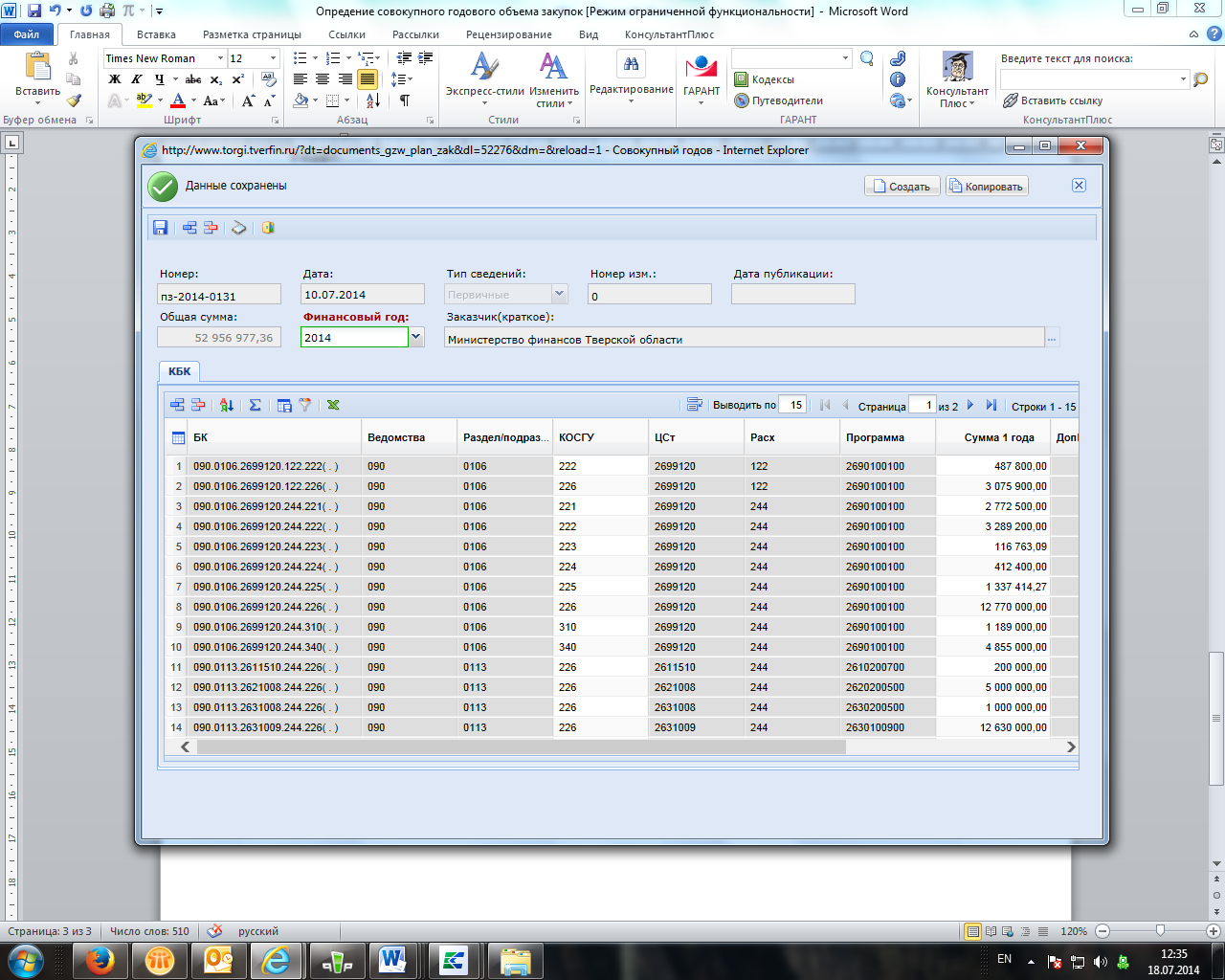 Протокол успешного сохранения документаПри внесении в документ недопустимых значений (сумма сверх плановых значений по росписи/ПФХД, строка с дублирующим КБК, строка с отрицательным или нулевым значением) на экран выводится блокирующий протокол (Рисунок 5, Рисунок 6, Рисунок 7).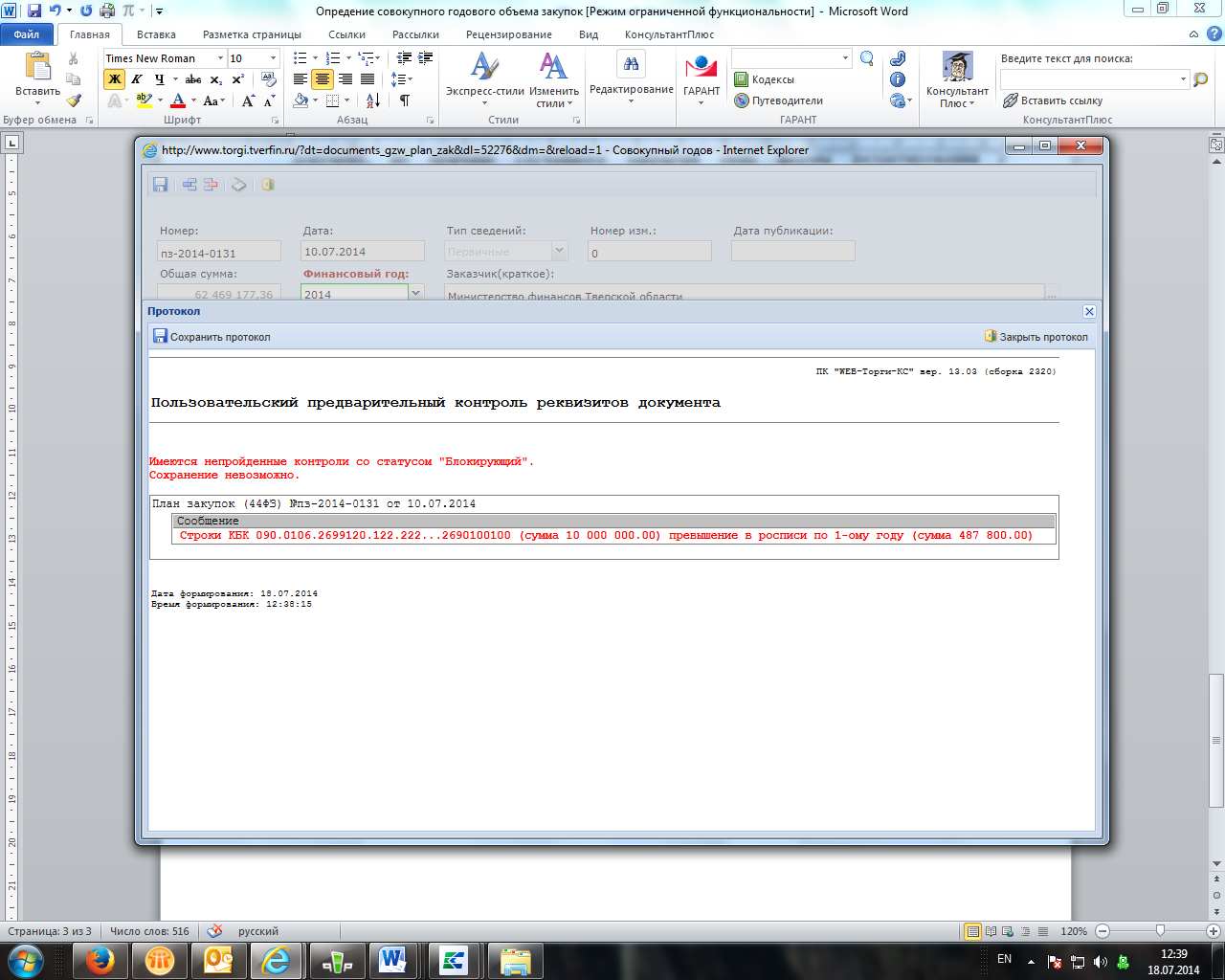 Блокирующий протокол сохранения документа при превышении росписи/ПФХД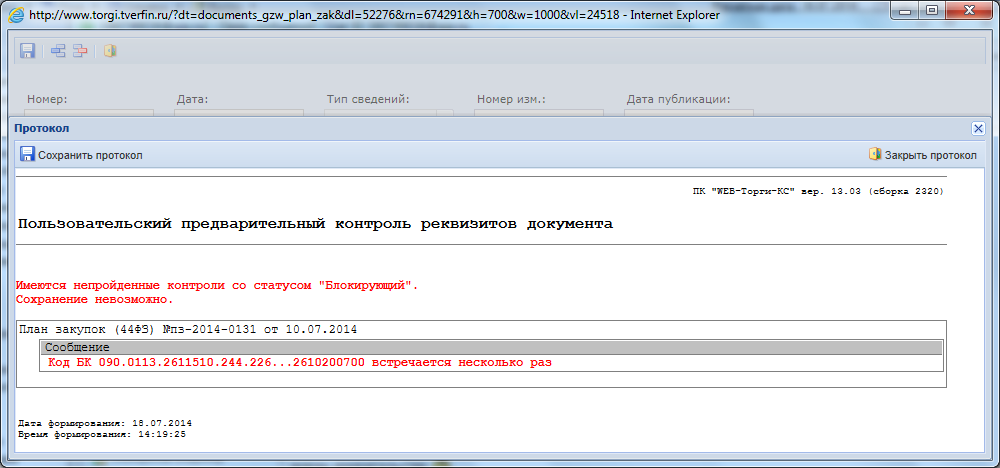 Блокирующий протокол сохранения документа при внесении строки с дублирующим КБК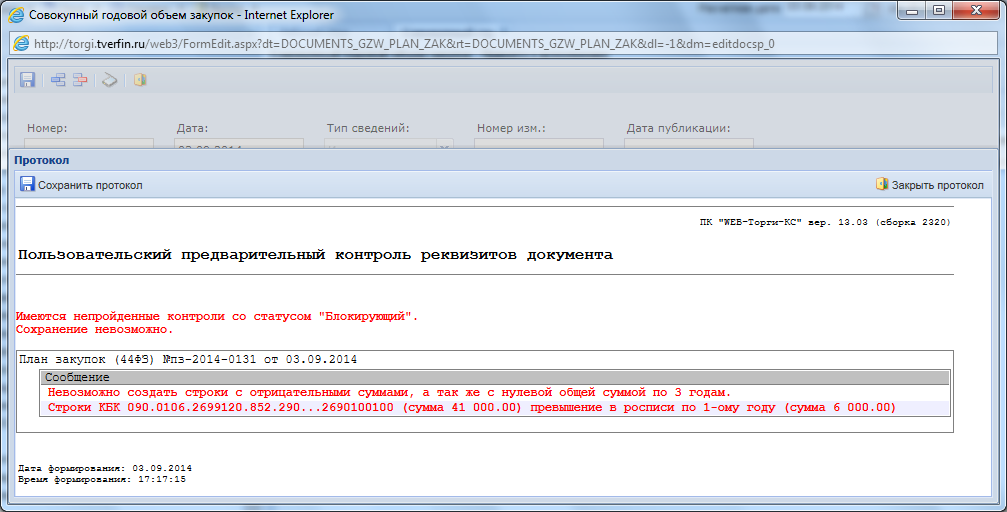 Блокирующий протокол сохранения документа при внесении строки с отрицательным или нулевым значениемПосле успешного сохранения документ «Совокупный годовой объем закупок» самостоятельно переводится в состояние «Принято к исполнению» по кнопке   [Принять к исполнению] (Рисунок 8).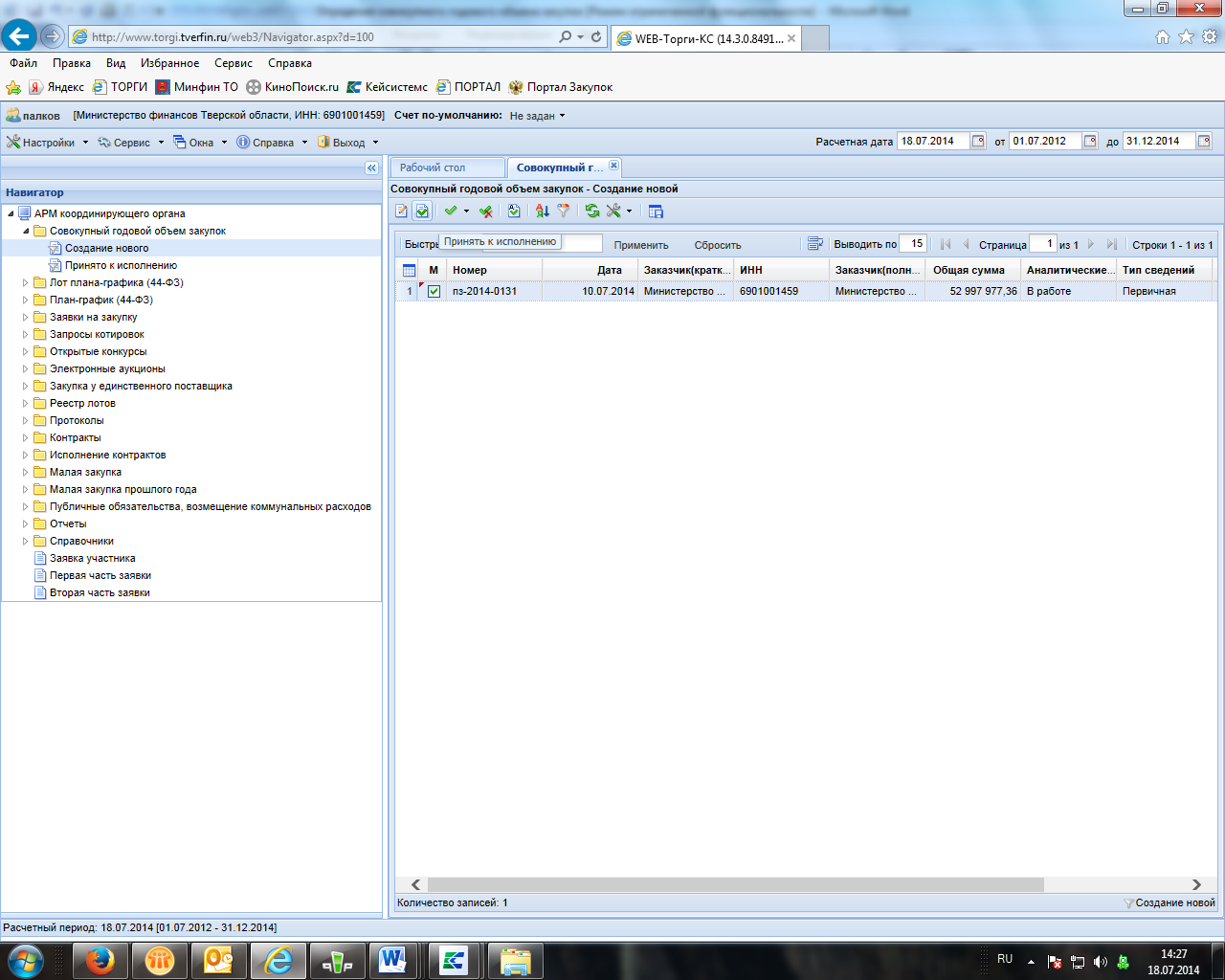 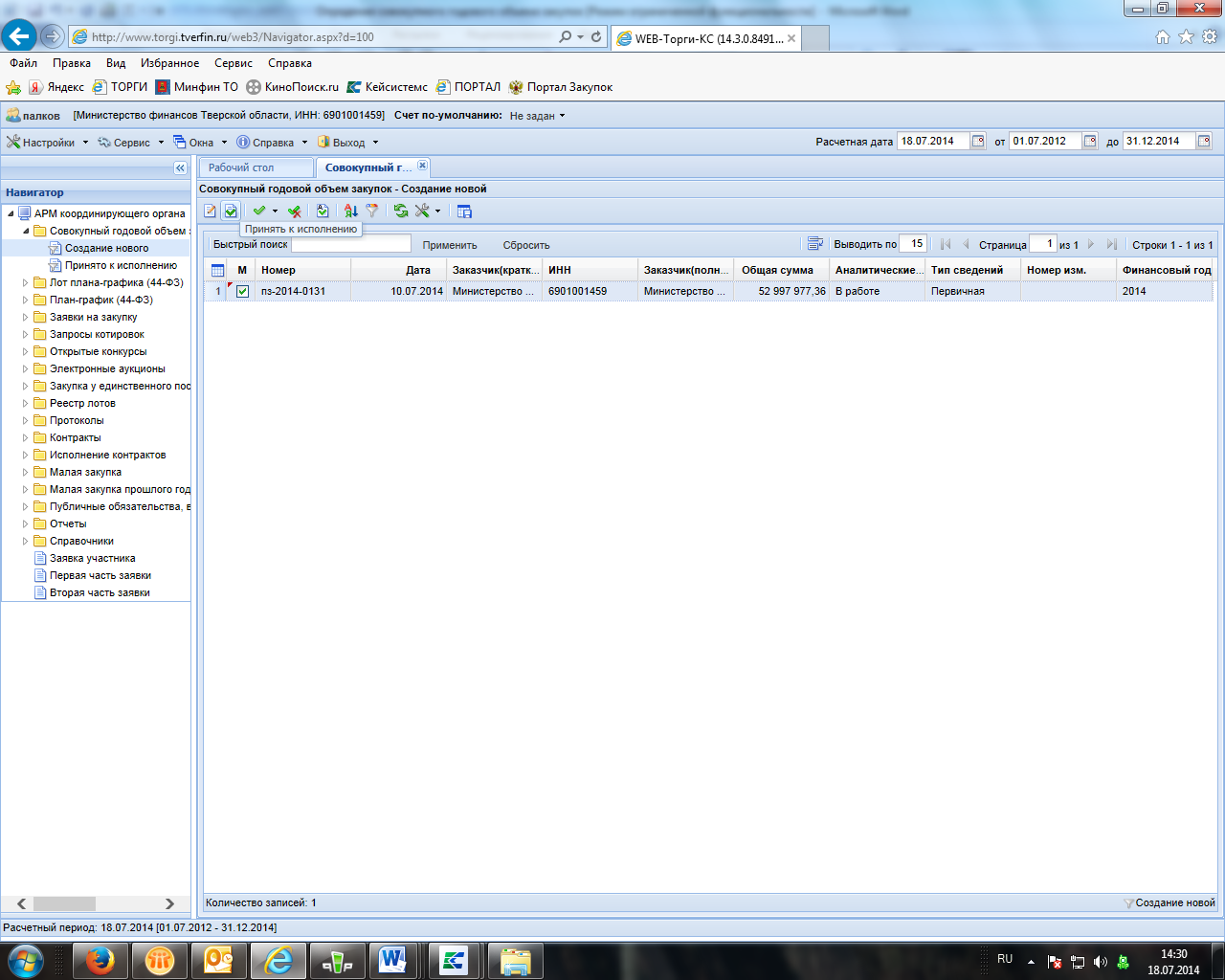 Перевод документа в состояние «Принято к исполнению»Внесение изменений в документ «Совокупный годовой объем закупок»Для внесения изменений в принятый к исполнению документ «Совокупный годовой объем закупок» необходимо перейти в состояние «Принято к исполнению», выделить  документ в последней редакции и нажать на кнопку   [Формирование изменения] (Рисунок 9).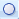 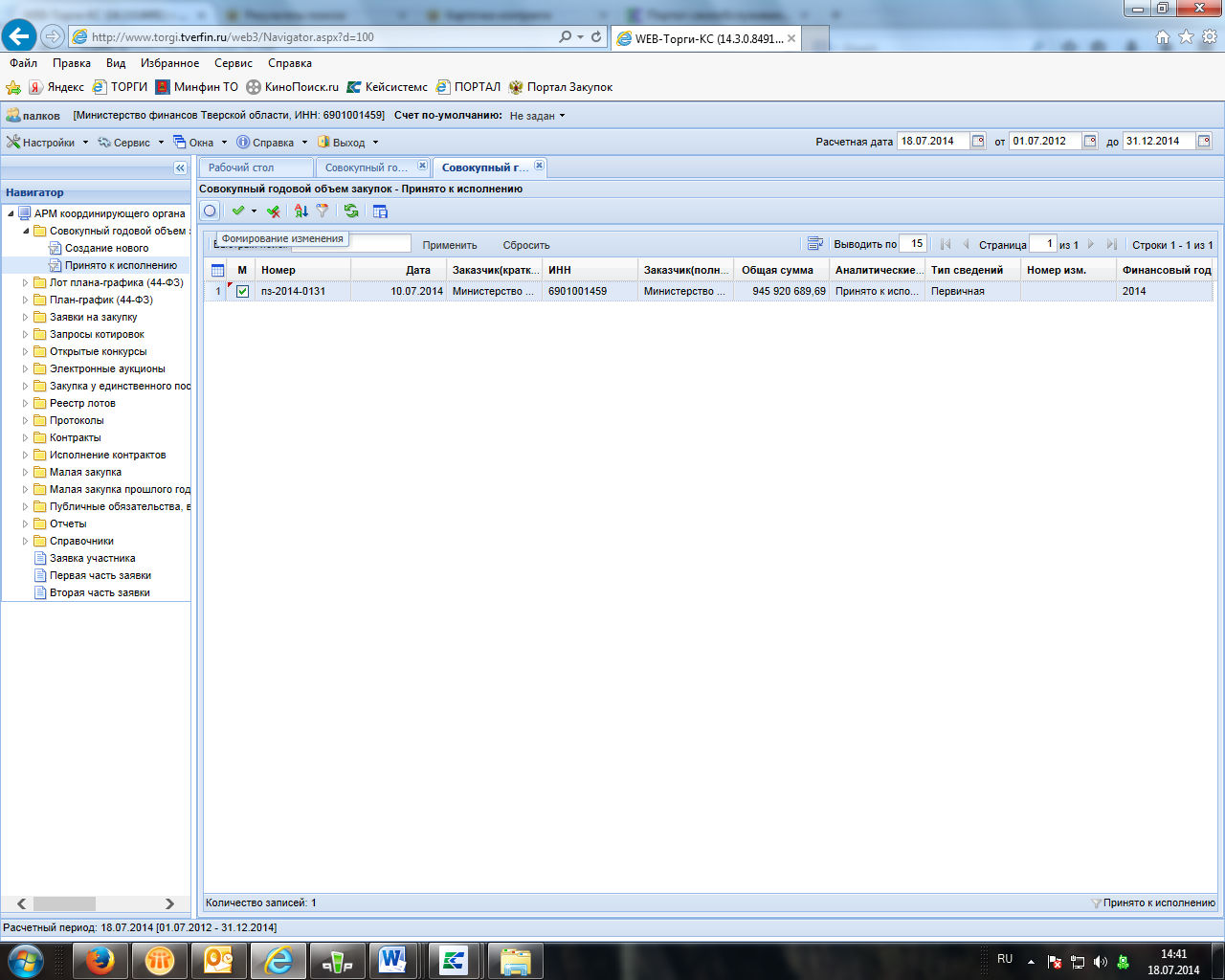 Формирование изменения документа «Совокупный годовой объем закупок»При этом откроется форма документа, доступная для редактирования. После сохранения сформируется копия выделенного документа, которому автоматически присвоится тип Измененные и номер изменения, и отобразится в списке документов «Совокупный годовой объем закупок» в состоянии «Создание нового». Для дальнейшего редактирования необходимо выделить требуемый документ и нажать кнопку [Редактировать].Сформированное изменение переводится в принятые к исполнению аналогично первичному документу.Получение аналитической информацииВ документе «Совокупный годовой объем закупок» предоставляется возможность генерации  аналитической информации. Для установки параметров отбора, необходимо нажать на кнопку «Сумма» при этом появится форма, которая отражает общее количество строк и общую сумму документа «Совокупный годовой объем закупок». Для указания параметров отчета и группировки данных, необходимо нажать на кнопку   [Настройка]. Для установки основных реквизитов отчета, необходимо отметить требуемые  поля флагом «», если необходимо сгруппировать значения и вычислить итоговую сумму по определенному параметру, следует отметить требуемые поля флагом «» в столбце, отмеченном символом «».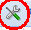 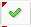 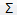 После установки параметров, требуемых для вывода аналитической информации, необходимо нажать на кнопку [OK], при этом будет сформирован отчет  в табличном редакторе Excel с возможностью его сохранения.Кроме того по кнопке [Выгрузить в Excel] можно выгрузить печатную форму документа (Рисунок 10).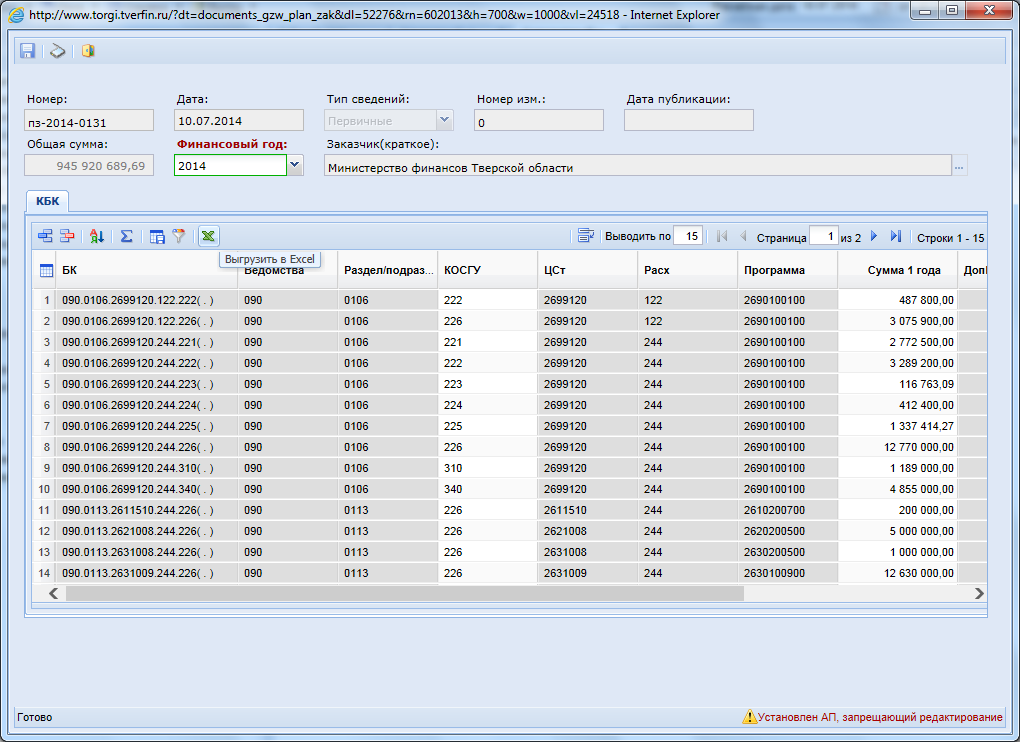 Формирование аналитической информации в документе «Совокупный годовой объем закупок»